Hospitality Stream Focus Area: Kitchen operations and cookeryWelcome.  This module will assist you to review and revise content in the area of ‘Kitchen operations and cookery’ in the NSW HSC Hospitality syllabus.The units of competency associated with the stream focus area ‘Kitchen operations and cookery’ in Hospitality are:SITHCCC001 Use food preparation equipmentSITHCCC005 Prepare dishes using basic methods of cookerySITHKOP001 Clean kitchen premises and equipmentSITXFSA002 Participate in safe food handling practicesThis module is broken up into:Important notesKey terms and conceptsActivitiesPutting the theory into practiceHSC Focus Areas - the full scope of learning appears in this section.How to use the resourceWork through the notes and the suggested activities in any order.  Great revision techniques include working through how a problem is solved, explaining the concept, testing yourself and retrieving information from your memory.  Spread your revision over a number of sessions rather than sitting at one subject for lengthy periods.Discuss your responses with your teacher, fellow students or an interested family member.All images, apart from those acknowledged, are  NSW Department of Education.   Important NotesThere are separate examination papers for ‘Kitchen Operations and Cookery’ and ‘Food and Beverage’.  The mandatory focus area content is the same for ‘Kitchen Operations and Cookery’ and ‘Food and Beverage’.You should use the information in this module as a prompt and guide when revising your study notes or text-book information or other resources provided by your teacher.The unit SITHCCC001 Use food preparation equipment describes the performance outcomes, skills and knowledge required to safely use commercial kitchen equipment to prepare a range of different food types.The unit SITHCCC005 Prepare dishes using basic methods of cookery  describes the performance outcomes, skills and knowledge required to use a range of basic cookery methods to prepare dishes.The unit SITHKOP001 Clean kitchen premises and equipment  describes the performance outcomes, skills and knowledge required to clean food preparation, storage areas and equipment in commercial kitchens to ensure the safety of food. It requires the ability to work safely and to use resources efficiently to reduce negative environmental impacts.The unit SITXFSA002 Participate in safe food handling practices describes the performance outcomes, skills and knowledge required to handle food safely during the storage, preparation, display, service and disposal of food. It requires the ability to follow predetermined procedures as outlined in a food safety program.The outcomes of the HSC Hospitality stream focus area ‘Kitchen operations and cookery’ require that the student:justifies the selection of appropriate utensils, equipment and ingredients for food preparation and cookery tasks in a commercial kitchenexplains a range of cookery methods and their application understands the importance and application of legislative requirements, industry standards and workplace policy and procedures for preparation, cooking, presentation and service of fooddescribes a food safety program and applies it in a hospitality workplaceproposes cleaning procedures for a commercial kitchen to ensure the safety of foodproposes improvements for resource efficiency and sustainability in a commercial kitchen work environmentImportance of keeping up to dateIf you are working or wishing to work in the hospitality industry, it is important to be up to date with current with industry information.  Even people who have had long careers in the hospitality industry need to keep up to date with current trends and changes in the industry.  This is because currency helps to maintain professionalism, ensure quality service, better promote products and services and improve working relationships.Having an up to date knowledge of the hospitality industry is also important for the Higher School Certificate examination.  Students are expected to use correct industry terminology, give detailed industry examples and demonstrate understanding of current issues affecting the industry.Other useful linksThe FairWork website is a federal government site outlining the latest information on workplace relations legislation and explaining options for employment, such as awards and workplace agreements.SafeWork NSW is the New South Wales’ workplace health and safety regulator.Food Standards Australia New Zealand (FSANZ) is a statutory authority in the Australian Government Health portfolio.  FSANZ develops food standards for Australia and New ZealandThe NSW Food Authority works with key agencies including local councils and NSW Health to ensure effective food safety and food quality managementThe Australian Hotels Association website provides information about current hospitality industry issues and trends, as well as information and support for employers and employees in the hospitality industry.The Accommodation Association website provides current hospitality industry trends and is a support for employers and employees in the hospitality industry, providing information on current issues.  The Restaurant and Catering Association of Australia provides information on current trends and issues in restaurants and catering as well as information on careers in restaurants and catering.The Australian Council of Trade Unions Worksite website (ACTU) provides information on the roles of unions, as well as information and case studies on award conditions, workplace agreements, work experience and workplace legislation.  Make sure you review all aspects of the HSC Focus Area as described at the end of this module.Key terms and conceptsYou can use the following information to revise the key terms and concepts from this unit of competency.    Perhaps you could:Add additional words and definitions to your table as you come across themCopy the table into your own file, remove all the key terms, then fill in the blanks (without peeking at the original file) with your own answers.Copy the table into your own file and remove the definitions.    Write a definition in your own words – it doesn’t have to word perfect but should show you understand the concept.You could add an example of this term or concept relevant to the Hospitality environment.    If the key term was ‘chemical hazards your Hospitality example might be ‘cleaning agents and chemicals must be stored in a separate area away from food products’.Activities Note: when an activity requires you to add information to a table, the table will grow as you type in a box.  To add a line, press ‘tab’ when the cursor is in the last box of the table.Activity 1: Review questionsExplain the difference between braising and stewingList three pieces of equipment used to weigh and measure ingredientsWhat other equipment could be substituted if the salamander failed?Make a list of safety issues to be considered when deep-frying foodsDescribe how to: dice an onion, julienne a carrot and turn potatoes.When blanching and refreshing a green vegetable, what timing issues need to be considered?You need to let your colleagues know how many portions of a given menu item are available.  When do you need to do this?What would you do if the food processor did not operate?You are required to select and prepare the appropriate vegetables and herbs for a basic beef stock. Indicate the ingredients and describe at least two ways of using the beef stock.A large pot of pumpkin soup needs to be pureed.  Select the equipment you would use to achieve this.A meat slicer can be used to slice a variety of foods in a kitchen.  List foods that can be sliced with this piece of equipment.What are the health and safety issues to be considered when using the meat slicer for more than one type of meat or for different foods during a preparation period?What is the purpose of a standard recipe card?Describe ‘farinaceous’ products and provide examples.Describe ‘FIFO’ in a commercial kitchen and explain why it is important.Discuss how poor workflow contributes to colleagues, customers and ultimately the business.Make a list of the key features of a range of menu types; include information about a la carte, cyclic, function, set and table d’hote. Activity 2: KnivesInformation from nisbets.com.au may help with this revision activity.What procedures would you follow when washing and storing knives?A new worker has joined your team in the kitchen.  How would you explain safe work practices when handling knives to this person?List the points to remember when handling a knife in the table below.Complete the following table indicating the type of knife, its function and use.  An example is done for you.  Activity 3: Prepare equipment for useComplete the following information for three (3) pieces of commercial equipment you are familiar with.Name:	Purpose:	Potential hazards:	Pre-operational checks:	Cleaning and sanitising:	Storage:	Name:	Purpose:	Potential hazards:	Pre-operational checks:	Cleaning and sanitising:	Storage:	Name:	Purpose:	Potential hazards:	Pre-operational checks:	Cleaning and sanitising:	Storage:	Activity 4: Safety in the kitchenSafeWorkSA has an informative webpage for kitchen workers.   Use the information to answer the following:List six examples of risk factors for manual tasks in kitchensAll employers have the responsibility to reduce risks for their employees.  Name at least two ways this can happen.  Manual tasks can be controlled in a number of ways.  Provide examples in the table below of each of the following:Describe at least three ‘safer work practices’ for each of the following tasks:Activity 5: Food preparationUse the table below to compile information on various vegetable cuts and preparation techniques. Activity 6: True or False?Activity 7: Match the word and definitionUse the following words to complete the table below, matching the correct term with its definition.Activity 8: Hygiene in the commercial kitchenFor each of the following areas of, and items in, a hospitality environment, outline the appropriate cleaning procedure to ensure efficient and sanitary cleaning.  Your answer should include full details of the use of appropriate chemicals, heat or other sanitisers required as in the first example done for you.  The table will grow as you enter information.
Activity 9: Avoid contamination in the commercial kitchenSuggest common causes of contamination and how you might avoid each one.  Try and find at least one example of physical contamination, chemical contamination and microbiological contamination.Activity 10 - Work processes reviewDescribe a job you’ve undertaken in a commercial kitchen environment which involved working with others to a timeline; list the work activities involved.Describe any guidelines or specifications your supervisor gave you about safety, quality and/or environmental standards expected.What personal hygiene practices were required?  List the PPE or specific equipment you were required to wear or use.Describe at least one difficulty you experienced in completing your task and how you overcame the difficulty.Provide two suggestions on how to improve the way the task was completed Activity 11 – Environmentally sustainable work practicesWrite at least 200 words describing the environmental impact of at least three workplace activities in a commercial kitchen.  Discuss efficient use of resources and the strategies which should be used to reduce any negative impact. Activity 12 – Current trends in the preparation, presentation and service of foodResearch current trends in the preparation, presentation and service of food and note down at least five examples which you might use in an HSC response.  Remember to include the impact of social media on current trends.Putting the theory into practiceThe following questions are from past years’ NSW HSC examination papers for this subject.    HSC exams are intended to be rigorous and to challenge students of all abilities.    To better understand a question, you should look for key words and identify the aspect of the course to which these relate.    You are then in a position to formulate your answer from relevant knowledge, understanding and skills.   There are separate examination papers for ‘Kitchen Operations and Cookery’ and ‘Food and Beverage’.   The mandatory focus area content is the same for each course of study.All questions in ‘Putting the theory into practice’ are acknowledged © 2019 NSW Education Standards Authority (NESA) for and on behalf of the Crown in right of the State of New South Wales.Multiple ChoiceWhich of the following is the most suitable method for storing fresh seafood?Uncovered on a perforated trayCovered with a tea towel, labelled, on a plastic tray Covered with paper towel on a metal tray of crushed iceCovered with cling wrap, labelled, on a tray of crushed iceA colleague has accidentally consumed a sanitising agent.  What is the first aid response that should be taken immediately?Induce vomitingGive the colleague a glass of waterPhone the poisons information linePut the colleague in the recovery positionWhich of the following is the preferred liquid for poaching pears?BrineWaterSugar syrup Court bouillonWhich liquid is used to store peeled apples to prevent spoilage?VinegarSalt waterLemon juiceAcidulated waterWhich piece of equipment will achieve the smoothest consistency when making mashed potato?ChinoisColanderMandolinRicerWhich of the following is the preferred cut of meat for grilling?BrisketGravy beefBeef sirloinChuck steakWhich of the following foods is most suitable to be cooked ‘en papillote’?CheeseEggsFishPeasWhich of the following identifies the correct limit for a critical control point?Frozen food should be stored at –15°CFresh meats should be delivered at 6–8°CHolding time of cooked food can exceed 4 hoursFood should be reheated to a minimum internal temperature of 75°CWhich method of cookery involves immersing food in boiling water or hot oil for a brief period of time?BlanchingBoilingBraisingSautéingWhich sauce is derived from mayonnaise?HollandaiseJusTartareVeloutéWhen taking delivery of whole fresh fish, which set of qualities indicates freshness?Clear eyes, firm flesh, ocean smellCloudy eyes, firm flesh, ocean smellClear eyes, hard loose scales, strong smellBright red gills, hard loose scales, strong smellWhich type of pastry is prepared by firstly melting butter in boiling water, then stirring in plain flour followed by whisking in eggs?ChouxFiloPuffShortcrustWhich combination of coloured cutting boards is correct for the preparation of rare roast beef and raw prawns?Which of the following sets out the industry accepted measurements for Jardinière carrots?3mm × 3mm × 3mm3mm × 3mm × 40mm4mm × 4mm × 20mm8mm × 8mm × 8mmWhich legislation specifically states that employees at food preparation premises must be certified in food safety?Work Health and Safety Regulation 2017 (NSW)Fair Trading Amendment (Australian Consumer Law) Act 2010Australia New Zealand Food Standards (ANZFS) Code (‘the Code’)Food Amendment (Food Safety Supervisors) Act 2009 (NSW) (as amended)During a busy service period, it is reported to the head chef that rat droppings are present in the dry store.  What corrective action should be taken immediately?Contact a pest control company.Record and continue with food preparation and service.Stop food preparation and service and close establishment.Dispose of contaminated food, clean and sanitise the dry store.What piece of equipment is used to monitor the temperature of potentially high-risk foods?Metal skewerMilk thermometerMeat thermometerTemperature probeWhich pair of features is characteristic of a meat cleaver blade?Flat and flexibleWide and sharpLong and narrowShort and serratedWhich of the following refers to a precision cut used to prepare vegetables in a variety of shapes?BrunoiseJardinièreMacedoinePaysanneWhich of the following should remain consistent when using a standard recipe?Cost and hygieneQuality and servicePresentation and hygieneQuantity and presentationWhich utensil would be most suitable to maintain portion control when serving soup as an entrée?JugLadleScoopSpoonWhat is the main purpose of a cartouche?To cover foodTo stop water boilingTo submerge food in liquidTo stop food from discolouringIn which of the following sauces is a blond roux used as the base?BéchamelDemi-glaceFish veloutéGravyWhich of the following work practices specifically applies to the selling of ‘ready to eat’ food items?Monitoring food holding timesMaintaining adequate stock levelsFollowing a daily cleaning scheduleDisposing of rubbish at regular intervalsWhat is the industry-accepted practice for boiling root vegetables?Start in cold water with lid onAdd to boiling water and put lid onStart in cold water and skim off any scumAdd to boiling water and refresh in cold waterWhich food listed below is stored at its optimum temperature?Which of the following is an example of a condiment?Raw sugarDijon mustardLemon wedgesChopped parsleyWhat is the type of poultry cut represented in the image shown? 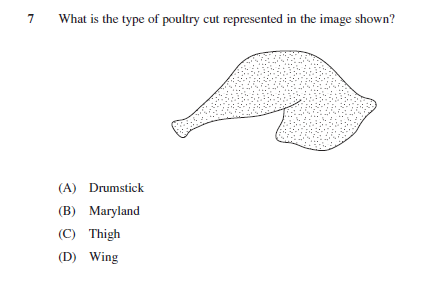 DrumstickMarylandThighWingWhich method of cookery is used to cook battered fish? Baking	RoastingDeep frying Shallow fryingWhich of the following fruits is most suitable to julienne?ApplesGrapesOrangesKiwi fruitWhen making a béchamel sauce, which two ingredients are used to make the roux?Egg and milkMilk and flourButter and eggFlour and butterQuestions from Section IIThese questions should be answered in the suggested number of lines (handwritten in the exam) as it gives a guide to the length of your response.    Plan out your answer and key points before you commence writing.    You may need to bring together knowledge from several areas of study/competencies to do justice to the answer.Question 1  Describe the menu adjustments that may be required to meet a customer’s special requests and dietary requirements.  (5 marks).Question 2  Explain why dry heat and moist heat methods are used in the cooking of different menu items.  (4 marks).Question 3
What are the desirable characteristics of a stir-fried dish?   (2 marks)Explain the importance of correctly calculating quantities and required portions when adjusting a standard recipe.   (3 marks)Question 4
Outline safe work practices for the storage of hazardous substances.  (2 marks)Describe the possible consequences of not following waste minimisation techniques in a commercial kitchen.   (2 marks)Question 5
Food spoilage and contamination are both serious risks that may lead to food-borne illness for a customer.Explain the conditions conducive to each of these risks occurring.   (8 marks)Question 6
Outline the indicators of freshness and quality for raw poultry.  (2 marks)Describe the essential features of good stock-rotation practices.   (3 marks)Question 7
Why is it important for an establishment to keep up with current trends in food presentation?  (2 marks)Justify the use of a cyclic menu.   (3 marks)Question 8The following order has been placed with the kitchen.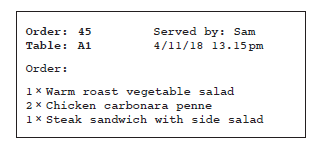 Propose a process to prepare and serve the order to industry standards and within an acceptable timeframe.Question 9
Why should a pre-operational check of equipment be a daily task in a hospitality establishment?  (2 marks)How do cleaning procedures differ at the end of a service period and at the end of a shift?   (3 marks)Question 10
Describe the specific use of a paring knife in food preparation.  (2 marks)What procedures need to be followed by kitchen staff to eliminate the food safety risk of pest infestation?   (2 marks)Question 11
What are the benefits of using a cleaning schedule in a hospitality establishment.   (5 marks)Question 12
Explain the possible causes of producing a poor quality braised product.  (3 marks)Describe the different methods used to measure wet and dry ingredients to meet industry standards.  (3 marks)Questions from Section IIIYou will note that questions often require you to bring together knowledge from several areas of study/competencies to do justice to the answer.     You should allow about 25 minutes for the question in Section III.     Map out your answer using post-it notes or a sheet of paper before you start.      There will be one question in Section III, usually made up of several parts totalling 15 marks.  This question may be contextualised to the course of study.  Question 1Students were directed to answer each part of the question in a separate writing booklet.(a) 	Explain the role of the NSW Food Authority in ensuring food safety.  (5 marks)(b) 	Describe the practices necessary to maintain food safety when taking delivery and preparing food in a commercial kitchen.  In your response, refer to industry examples.  (10 marks)Question 2Students were directed to answer each part of the question in a separate writing booklet.(a) 	Describe the effects of a current trend on the hospitality industry.  (5 marks)(b) 	Justify the importance of using environmentally-friendly products and work practices when operating a food stall at a local market.  (10 marks)Question 3The following information has been taken from a standard recipe card for an entrée menu item.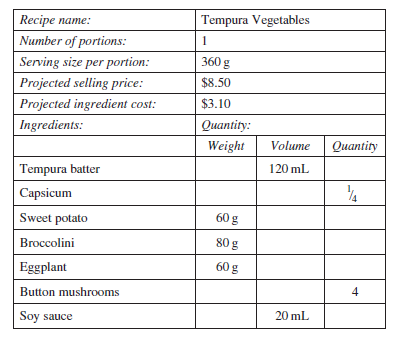 (a) 	Outline how the batter is prepared and stored for the Tempura Vegetables recipe.  (3 marks)(b) 	Six customers have each ordered Tempura Vegetables as an entrée.  What quantity of each ingredient is needed to make the six entrées?  (3 marks)(c) 	Explain the possible causes and indicators of problems when cooking battered menu items and the corrective actions required to improve the product.  (9 marks)Questions from Section IVIn the HSC –there will be one structured extended response question (15 marks)the question will have an expected length of response of around four pages of an examination writing booklet (approximately 600 words) Your answer will provide you with the opportunity to:demonstrate knowledge and understanding relevant to the questioncommunicate ideas and information using relevant workplace examples and industry terminology present a logical and cohesive response You will note that these questions usually require you to bring together knowledge from several areas of study/competencies to do justice to the answer.    You should allow about 25-30 minutes for a question in Section III and the same for Section IV of the exam.    Example Question 1 (15 marks)Food and Beverage, Food Production/Kitchen and Human Resources are three departments that operate within a large hospitality establishment.Explain the primary role of each of these departments and how their interrelationships can ensure quality customer service.Example Question 2 (15 marks)A large multi-department resort has taken on a number of new employees, each starting in a different department.Explain the importance of training the new employees in relation to safe work procedures and practices.HSC Focus AreasThe HSC Content for this industry curriculum framework is organised into focus areas.  Each focus area prescribes the scope of learning for the HSC.   This is drawn from the associated units of competency.  Students undertaking the 240 indicative hour course from the Hospitality Curriculum Framework must address all the mandatory focus areas plus one stream focus area.The Hospitality Curriculum Framework mandatory focus areas are:HygieneSafetyWorking in the hospitality industry and workplace.The Hospitality Curriculum Framework stream focus areas are:Food and BeverageKitchen Operations and Cookery.The scope of learning describes the breadth and depth of the HSC Content, the minimum content that must be addressed, and the underpinning knowledge drawn from the associated unit(s) of competency.   The units of competency associated with the stream focus area ‘Kitchen operations and cookery’ in Hospitality are SITHCCC001	Use food preparation equipment, SITHCCC005 Prepare dishes using basic methods of cookery, SITHKOP001 Clean kitchen premises and equipment and SITXFSA002	 Participate in safe food handling practices How to use the scope of learning for ‘Kitchen operations and cookery’draw up your own mind map showing the connection between the various concepts listed; an example appears on the last page of this moduleuse the key terms and concepts to add to your mind mapadd examples or case study prompts to show how the concept is applied in the Hospitality working environmentThe following information is taken directly from page 59 ff ‘Hospitality Curriculum Framework Stage 6 Syllabus for implementation from 2019’ © 2019 NSW Education Standards Authority (NESA) for and on behalf of the Crown in right of the State of New South Wales.Creating a mind map is a great way to organise your knowledge and understanding of the content of a topic.    See below for an example of a mind map being developed.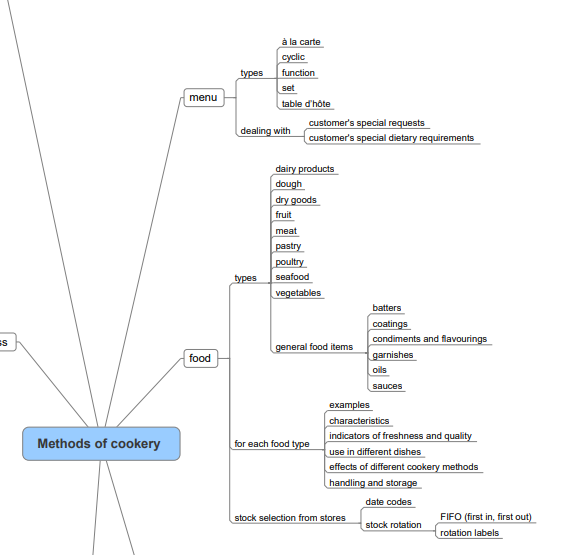 Key term or conceptand DefinitionBacteriaSingle celled organisms.  Some forms of bacteria in large numbers may cause food poisoningBiological hazardsThese include bacteria, yeasts, moulds and viruses that may contaminate food.These include bacteria, yeasts, moulds and viruses that may contaminate food.Chemical hazardsThese include sprays, cleaning fluids, natural poisons and food additives that may contaminate food.These include sprays, cleaning fluids, natural poisons and food additives that may contaminate food.Chemical poisonsPesticides, detergents, and sanitizers are examples of chemicals that may contaminate food and poison humans.Pesticides, detergents, and sanitizers are examples of chemicals that may contaminate food and poison humans.Critical control pointsPoints where there is high risk of contamination or food spoilage.Points where there is high risk of contamination or food spoilage.Duty of careThe legal and general obligation and responsibility expected of a person to protect themselves and others from harm in the workplaceThe legal and general obligation and responsibility expected of a person to protect themselves and others from harm in the workplaceEmergency servicesPublic services that deal with emergencies, such as the police, fire fighters, ambulance and medical response unitsPublic services that deal with emergencies, such as the police, fire fighters, ambulance and medical response unitsErgonomicThe design of equipment and environment to be safe, comfortable and productive for human useThe design of equipment and environment to be safe, comfortable and productive for human useFood Act 2003(NSW)This is the Act of the NSW parliament that controls foods prepared for sale in NSW.Food handling proceduresThe skills and tasks needed to handle food safelyThe skills and tasks needed to handle food safelyFood poisoningIllness occurring when a person ingests contaminated foods or beveragesIllness occurring when a person ingests contaminated foods or beveragesFood Regulation 2015 (NSW) This regulation is controlled by the NSW Food Authority and in supports the NSW Food Act to ensure maximum outcomes for food safety for consumers through regulatory measures.  These include food safety programs.This regulation is controlled by the NSW Food Authority and in supports the NSW Food Act to ensure maximum outcomes for food safety for consumers through regulatory measures.  These include food safety programs.Food regulationsCodes and practices food businesses need to implement for safe food preparation and handling.Codes and practices food businesses need to implement for safe food preparation and handling.Food safety plan/programA food safety program is a document which systematically identifies the potential hazards associated with food handling operations and provides for supervision and monitoring to ensure that safe food is delivered to the consumer.FSANZ (Food Standards Australia New Zealand)Food Standards Australia New Zealand (FSANZ) is an independent statutory agency involving the governments of Australia and New Zealand.  It is responsible for setting national food standards for Australia and New Zealand.  These are then implemented through legislation specific to the Australian and New Zealand governments.HACCP (Hazard and Critical Control Points)Hazard and Critical Control Points (HACCP) is a food safety program to ensure food production methods are safe, hygienic and comply with food regulations and legislation.Hazard and Critical Control Points (HACCP) is a food safety program to ensure food production methods are safe, hygienic and comply with food regulations and legislation.HACCP principlesThese are the guidelines which should be followed when developing and maintaining a food safety plan.Hazard analysisThis is the first step of a HACCP plan.  It is used to identify all possible food safety hazards that can occur at each stage of production.This is the first step of a HACCP plan.  It is used to identify all possible food safety hazards that can occur at each stage of production.Hazard identificationRecognising the risk of an item or situation that may lead to a potential accident or harm to a personRecognising the risk of an item or situation that may lead to a potential accident or harm to a personHygieneClean and sanitary conditions that promote health and safetyClean and sanitary conditions that promote health and safetyLegislationThe making of laws, rules or standards by parliament, which are enforceable by the legal court systemThe making of laws, rules or standards by parliament, which are enforceable by the legal court systemManual handlingUsing human force to move or support a load (including moving, lifting, putting down, pushing pulling, or carrying)Using human force to move or support a load (including moving, lifting, putting down, pushing pulling, or carrying)MouldsGrowths of minute fungi forming on vegetable or animal matter.Growths of minute fungi forming on vegetable or animal matter.Natural poisonsSome foods naturally contain toxins which can poison the body, for example some mushrooms, rhubarb leaves, puffer fish and green potatoes.Person conducting a business or (PCBU)/employerAll forms of working arrangements, which we commonly refer to as businessesAll forms of working arrangements, which we commonly refer to as businessesPersonal hygieneFactors that maintain positive, clean personal care and health of a personFactors that maintain positive, clean personal care and health of a personPersonal Protective Equipment (PPE)Equipment and clothing items designed to protect the user from potential hazards or injuries whilst doing a task at workEquipment and clothing items designed to protect the user from potential hazards or injuries whilst doing a task at workPest controlActions designed to control and eradicate pests and vermin from workplacesActions designed to control and eradicate pests and vermin from workplacesPhysical hazardsThese include foreign objects such as glass, metal, insects and vermin.These include foreign objects such as glass, metal, insects and vermin.Safety Data Sheet (SDS)An information sheet designed by suppliers detailing correct procedures when handling a substance or chemicalAn information sheet designed by suppliers detailing correct procedures when handling a substance or chemicalSafeWork NSWA state authority that manages workplace safety, injuries and incidents and compensationA state authority that manages workplace safety, injuries and incidents and compensationWork Health and Safety (WH&S)Legislation, policies, procedures and activities that aim to protect the health, safety and welfare of all people at the workplace.  Primarily the Work Health and Safety Act 2011 (the Act)Legislation, policies, procedures and activities that aim to protect the health, safety and welfare of all people at the workplace.  Primarily the Work Health and Safety Act 2011 (the Act)Work Health and Safety CommitteePCBU/ PCBU and worker representatives participate in a group to review, advise and recommend on health, safety and security issues in a workplacePCBU/ PCBU and worker representatives participate in a group to review, advise and recommend on health, safety and security issues in a workplaceWork Health and Safety Regulation 2017 
(WHS Regulation)The regulations currently in place that apply to Work Health and Safety in all NSW workplacesThe regulations currently in place that apply to Work Health and Safety in all NSW workplacesWorker/employeeA person who performs work for a PCBU.  A person who performs work for a PCBU.  Worker/employee responsibilitiesA staff member’s responsibility to ensure they follow work safety instructions and procedures to minimise the risk to themselves and othersA staff member’s responsibility to ensure they follow work safety instructions and procedures to minimise the risk to themselves and othersWorkers CompensationPayments required by law for an injury to a worker for compensation for a work related injuryPayments required by law for an injury to a worker for compensation for a work related injuryWorkplace hazardsAn item, condition, event or situation that could lead to a potential accident or harmAn item, condition, event or situation that could lead to a potential accident or harmYeastSingle celled micro-organisms that ferment sugar into alcohol and other by-products.Single celled micro-organisms that ferment sugar into alcohol and other by-products.SkillPoints to rememberGripPositioning of handsUsing the knife – tip, centre and heelSharpeningImageType of knifeFunctionUse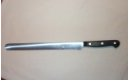 Serrated knifeSerrated knives easily slice through food with thick or resistant outer surfaces To remove crusts from bread, cut bread into croutons, cut tomato skin.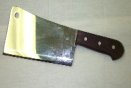 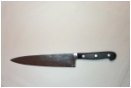 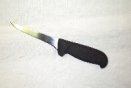 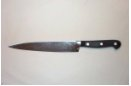 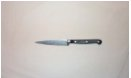 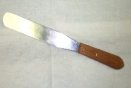 ControlExample in the commercial kitchenRedesignModificationAlterationSubstitutionTaskSafer work practicesFood preparationFood mixersOvens and steamersPot and pan washingDishwashingCleaning and waste removalStoragestoring infrequently used heavy items on lower shelves and lighter items on higher shelveskeeping storage areas clear and free from obstructionssetting up storage areas with enough space to use mechanical aids, if neededusing adjustable height handling aids during shelf stacking and stocktaking.Name of cut or techniqueDescriptionUsesBrunoiseChiffonadeConcasseCrushJardiniereJulienneMacedoineMirepoixPaysanneSliceTurningStatementTrue?False?A slow oven temperature is between 180 and 220 ° CAfter deep frying you drain the food on a paper towelBasting involved regularly coating meat with a fat to aid browningBusiness proprietors of a food premises must ensure that food safety processes are put in placeChiffonade produces 4 mm slicesDeglazing involves cleaning out the sediment from a pot Frozen foods should be stored at -15°CPreheating the oven to suitable temperature is required before roasting foodRaw fish would be prepared on a blue cutting boardSlow cooking is another term for shallow fryingStewing is an appropriate technique for root vegetables and fruitWhen dicing an onion, you are using the brunoise cutYou would julienne a vegetable to produce 3 mm cubesUse these wordscoreflambe glazejulienneshredcreamsautéroastchopdicekneadsimmersteamgratefoldwhippeelgrillmincecut inTermDefinitionBeat rapidly to introduce air bubbles into foods such as eggs or creamCoat foods with glossy mixtures such as jam or saucesCook by vapour produced when water is heated to boiling point Cook food in a pan with a small amount of fatCook food in liquid that is just below boiling pointCook meat, fish or poultry in an over with dry hot airCut food into narrow strips with a knife or a graterCut food into smaller piecesCut into long, thin strips, matchstick like in shapeCut into small cubes of even sizeCut into tiny pieces, usually with a knifeDistribute a solid fat in flour using a cutting motion, with two knives or a pastry blender, until divided evenly into tiny piecesDrizzle liquor over a food while it is cooking, then when the alcohol has warmed, ignite the food just before serving.Finely divide food in various sizes by rubbing it on a surface with sharp projectsHigh heat cooking method in which food is cooked over fire or hot coalsMix ingredients gently by turning one part over anotherRemove or strip off the skin or rind of some fruits or vegetablesRemove the seeds or tough woody centre from fruit or vegetablesWork dough to further mix or to develop gluten Work sugar and fat together until the mixture is soft and fluffyArea/item to be cleaned:Cleaning procedure:Kitchen floorsAfter the floors have been thoroughly cleaned using the appropriate detergent, it is good practice to apply an appropriate chemical sanitiser.  A chlorine-based sanitiser would be recommended and used according to the manufacturer’s instructions.Stainless bench topsTiled floorsService wearLinenEquipmentOvensStorage areasCauses of contaminationHow to avoid this contaminationRare roast beefRaw prawnsaBlueRedbBrownBluecGreenYellowdRedBlueFoodStorage temperatureaPears-1°CbFresh meat6°CcIce-cream-10°CdWhole fresh fish2°Cknives parts of a knifeknife-handling techniquestypes of knives, their characteristics and use in preparation of a range of food typestechniques to sharpen knives using a steel and a stonesuitable cutting surfaces:yieldingunyieldingsafe work practices when handling, using, cleaning and storing knivesequipment for food preparation and cookeryexamples of equipment classified as utensils, mechanical and fixedequipment found in commercial kitchen work environments:used to prepare different food typesused for different cookery methodsfor a range of equipment:name and general featurespurpose and limitationsselection for task (functions)assembly (if appropriate)safe and hygienic use/operation:hazard(s) and risk(s) controlpre-operational and safety checksaccording to manufacturer’s instructionscleaning and sanitisingmaintenancestorageproblems with equipment:indicators of unsafe and/or faulty equipmentsolution(s) to common problemsrespond within scope of responsibility:rectify (minor adjustments) refer to supervisor/managerrecording and reportingfoodtypes:dairy productsdoughdry goodsfruitmeatfood cont/dpastrypoultryseafoodvegetablesgeneral food items:batterscoatingscondiments and flavouringsgarnishesoilssaucesfor each food type:examplescharacteristicsindicators of freshness and qualityuse in different recipespreparation requirementsuse in different disheseffects of different cookery methodshandling and storagestock selection from stores:data codesstock rotation:FIFO (first in, first out)rotation labelspreparationsafe and hygienic practices for food preparation in commercial kitchen work environmentsmise en place:meaningrole in:preparing foodcooking foodpresenting foodfor dishes:incorporating a range of food typesproduced by a range of cookery methodswork instructions:standard recipes:dishes incorporating a range of food typesdishes produced by a range of cookery methodstask sheetsfood preparation liststime and task management:effect of poor work flow on:preparation cont/dcolleaguescustomersbusinessfeatures of effective work flow:planning and organisationlogical sequencing of food preparation and cookery taskstime efficiencydealing with pressure and time constraintsclear communicationcooperation and teamworkpreparation, cooking and service within commercially realistic timeframespreparation of a range of ingredients:incorporating a range of food typesfor a range of standard recipeswith consideration to portion controlweighing and measuring dry and wet ingredientscalculating and determining quantities and portions requiredwashing, peeling and trimming of a range of foodsprecision cuts:brunoisechiffonnadeconcassejardinièrejuliennemacedoinemirepoixpaysanneportioning and standard cuts of meat, poultry and seafoodstorage of food items to prevent spoilagewaste-minimisation techniques for use during food preparation, cooking, presentation and serviceenvironmentally friendly work practices during food preparation:efficient use of resources, water and energy management of kitchen waste:storage of re-useable by-productssorting of recyclablesdisposal of wastemenukey features of a range of menu types and their application, including:à la cartemenu cont/dcyclicfunctionsettable d’hôtedealing with customer special requests and special dietary requirementscookery methodstransference of heat through convection, conduction and radiationcategory of cookery:dry heat methodmoist heat methodrange of cookery methods:bakingblanchingboilingbraisingdeep-fryinggrillingpoachingroastingshallow-frying:pan-fryingsautéstir-fryingsteamingstewing microwavingfor each cookery method:definitionassociated culinary termssuitable foods and recipesutensils and equipment requiredpotential safety and/or hygiene issuesprinciples and practicescharacteristics of food/dishes prepared using this methodeffect(s) on the nutritional value of foodcooking time and temperaturecooking process safe and hygienic work practices for cooking in commercial kitchen work environmentsproblem(s) in the cooking process:causesindicatorscorrective action(s)cooking process cont/denvironmentally friendly work practices in the cooking process:efficient use of resources, water and energymanagement of kitchen wastepresentation of food importance of food presentation to the customer’s dining experienceconsiderations when plating food:appropriate crockery, service-ware and utensilstemperature of crockery and foodportion sizeplacement of foodpresentation according to recipeavoiding/removing grease marks, spills and dripsuse of appropriate sauces and garnishes or decorationsindustry and workplace standards for food presentationcurrent trends in the preparation, presentation and service of foodcommercial kitchen work environment potential variations in commercial kitchen work environments:commercial kitchens within hospitality or catering organisationspermanent or temporary kitchensfood preparation areashygiene and cross-contamination issues for commercial kitchensimportance of cleaning services to food safety and hygiene and the overall quality of service providedindustry and workplace standards for the presentation of kitchen premisescleaning regimesimportance and purpose of cleaning regimescleaning of kitchen premises and equipment as a component of food safetytime and task management:planning and organisingefficiently sequencing stages of cleaning kitchen premises and equipmentcleaning within commercially realistic timeframescleaning schedules:frequency:dailyweeklymonthlyothercleaning regimes cont/dtiming:during service periodend of service periodend of shifttasks to be completedkitchen premises and equipmentareas of a commercial kitchen work environment to be included in the cleaning regime and schedule:utensilsequipment (small, large and fixed)service-warelinenpremises:surfaces:floorwallswindowsshelvesfood preparation areas:bencheswork area/surfacesfittings and appliances:stoveovenmicrowavedishwasherextraction fanstorage areas:food storage areas (cupboards, freezer, fridge/cool room, storeroom)garbage/waste areaclean and sanitisesafe and hygienic work practices when cleaning kitchen premises and equipmentdifference between cleaning, sanitising and disinfecting and the importance and purpose of eachfor a range of cleaning and sanitising agents and chemicals (products) for kitchen premises and equipment:interpretation of instructions on the product label, safety data sheet (SDS) and associated workplace documentssafe preparation and use:directions and precautionsrecommended dosage and dilutioncalculating quantity requiredfirst aidstoragedisposalclean and sanitise cont/dsafe work practices for the use and storage of hazardous substancesdealing with chemical-related accidents:first aid:chemicals absorbed through the skinchemical burnschemicals ingestedinhaled chemical fumeschemical splashes in the eyeworkplace policy and proceduresfor a range of cleaning equipment required to clean kitchen premises and equipment:name and general featurespurpose and limitationsselection for task (functions)assembly (if appropriate)safe use/operation according to manufacturer's instructionsmaintenancestoragedisassembling kitchen equipment for cleaning and reassembling once completecleaning, sanitising and disinfecting methods/techniques for cleaning commercial kitchen work environments:utensilsequipmentservice-warelinenpremisesworkplace policy and procedures and industry and workplace standards for cleaning commercial kitchen premises and equipmentpest control procedures for flies, cockroaches, rats and micerecording and reporting:infestationslosses from damaged utensils, equipment and service-wareenvironmentally sustainable work practices when cleaningenvironmental impacts of cleaning commercial kitchen premises and equipmentworkplace strategies to reduce negative environmental impactenvironmentally responsible products and practices in relation to cleaningefficient use of resources, water and energyworkplace systems to manage kitchen waste:storage of re-usable by-productsenvironmentally sustainable work practices when cleaning cont/dsorting of recyclablesdisposal of waste:food wastegeneral wastedamaged service-warehazardous substancessafe food handling work practicesthe importance of safe work practices when handling foodan understanding that food safety needs to be considered from ‘paddock to plate’safe work practices and their purposes when handling food during:storagepreparationdisplayservicedisposalvulnerable customer groups with a high risk of harm from food contaminationcompliance for food businesses and food handlersbusinesses involved in the preparation and service of food are required to:provide notification of the operation of a food businessnominate a food safety supervisorimplement a food safety programallow inspections of food and premisesintent and purpose of national and state/territory food safety laws, standards and codes relevant to food safety for workplaces and workers within the hospitality industry:Food Act 2003 (NSW) (as amended)Food Regulation 2015 (NSW) (as amended)Food Amendment (Food Safety Supervisors) Act 2009 (NSW) (as amended)Australia New Zealand Food Standards (ANZFS) Code (‘the Code’)role of the NSW Food Authority in food safetylocal government food safety regulations and inspection regimeslegislative and regulatory requirements:impact on workers at operational levelresponsibilities of the owner, manager/supervisor/team leader, kitchen staff and other staffand consequences of failure to observefood safety programreasons for a food safety program in the hospitality workplacefood safety program cont/dessential elements of a food safety program:identify potential food safety hazardsdetermine where each hazard can be controlled and the means of control monitor the means of controlprovide for corrective action when the hazard identified is not under controlregularly review the programkeep appropriate recordsmain components of a food safety program common to the hospitality industry and workplaces:Hazard Analysis and Critical Control Points (HACCP) plansupport programsdocumentation associated with food safety programs:workplace policy, procedures and flowchartsmonitoring food safetyproduct specificationsHazard Analysis and Critical Control Points (HACCP)definition of HACCPkey principles of HACCP:hazard analysisdetermine critical control points (CCPs)establish critical limits of CCPsmonitoringtaking corrective actionsverificationdocumentation/keeping recordshigh-risk and potentially hazardous foodsfood hazards that may affect the health and safety of customers, colleagues and the worker:actual and potentialtypes:biologicalchemicalphysicalcauses of contaminationcritical control points where there is a high risk to food spoilage and contamination (food safety):purchasing and taking delivery of food stockfood storage and stock controlfood and beverage preparationcooking or processing of foodcooling and reheating of foodholding or displaying foodpackaging foodtransporting foodHazard Analysis and Critical Control Points (HACCP) cont/dservice of food and beveragesdisposal of foodimplementing HACCP through operational policy and proceduresapplication of HACCP practices for food safety to a workplace in the hospitality industry and integrate into daily work activitiespreparation, storage and serviceenvironmental conditions for preparation, storage and service of food:to protect against contaminationto maximise freshness, quality and appearancefor a range of food types:fresh, frozen, preserved and cookeddry, cold and frozen storageoptimum storage times for a range of food typesstock rotation as it relates to food safetytime and temperature controls:to ensure microbiological safetytemperature danger zone 'two-hour' and 'four-hour' ruleappropriate temperatures at various stages:storageproductionheating and coolingdisplayservicetemperature probe:calibrationusecleaningidentifying faultsmonitoringstorage and display of single-use items to protect from damage and contaminationworkplace policy and procedures for food safetybased on workplace food safety programworkplace policy and procedures related to food safety:purchasing, delivery and storage of foodpreparation of food and beveragescooking, cooling and heating fooddisplaying or holding foodservice of food and beveragesworkplace policy and procedures for food safety cont/dconsequences of failure to observe workplace food safety policy and proceduresmonitoring, reporting and recording related to food safetysupport programssupport programs for a hospitality workplace that contribute to food safety:approved supplierscalibration of equipmentkitchen premises and equipment:cleaning and sanitising schedulespest controlmaintenancepersonal presentation, health and hygiene of workersstaff trainingwaste management:general wastefood wastefood identified for disposalrecyclablesdamaged service-wareworkplace records and documents